Каймулдинова Айнур Акылбаевна- специальный педагог КГУ СШ №26 г.Уральск. ЗКОИнформационная карта урокаДата: 17 февраля 2023 года Класс: 1  «б»Тема: «Транспорты и их виды»Задачи: Образовательная :  Расширить представление о транспортных средствах, научить правильно произносить их названия и классифицировать их по типам.Коррекционно-развивающая: Расширить свои представления об окружающем, уметь правильно произносить новые слова. Улучшение моторики рук. Развитие детской речевой деятельности, связной речи, логического мышления; развитие памяти и мелкой моторики рук.Воспитательная: Воспитывать соблюдать порядок вождения на дороге, ценить труд водителей. Знать правила поведения внутри автомобиля.Оборудование: тетрадь, цветные карандаши, бумага, дорожные знаки, игрушечные машины, Лэд-экран,компьютер, иллюстрации различных видов транспорта,зашумленные картинки.Используемые педагогические технологии,  методы и приемы: Педагогическая технология, предполагающая построение учебного материала на личностно-смысловой и эмоционально-психологической основе, компьютерная технология, игровая технология, технология обучения на основе опорных сигналов. Словесные, наглядные, практические, игровые методы. Наглядно-зрительные, наглядно-слуховые приёмы, беседа.Ход урока :Организационный момент.  Формирование психологического состояния.Виды приветствия с ребенком при бросании кубика Спецальный педагог: Ребята, а теперь мы будем здороваться с вами ,  бросая этот кубик. Например, если появляется изображение руки, мы хлопаем в ладоши друг-другу , а если написано сказать красивое слово, мы говорим красивое слово друг-другу. / Приветствие детей /ПоздороваемсяПохвали соседаОбнимиТанцуйПожеланиеІ. Новая тема. 1.Формирование представления об окружающем миреСпецальный педагог: - Ребята сейчас на экране вам загадют задагку, а вы должны отгадать Есть и водный, и воздушный,Есть что движется по суше.Грузы возит и людей.Что это? Скажи скорей! Впиши ответ: /транспорт/ 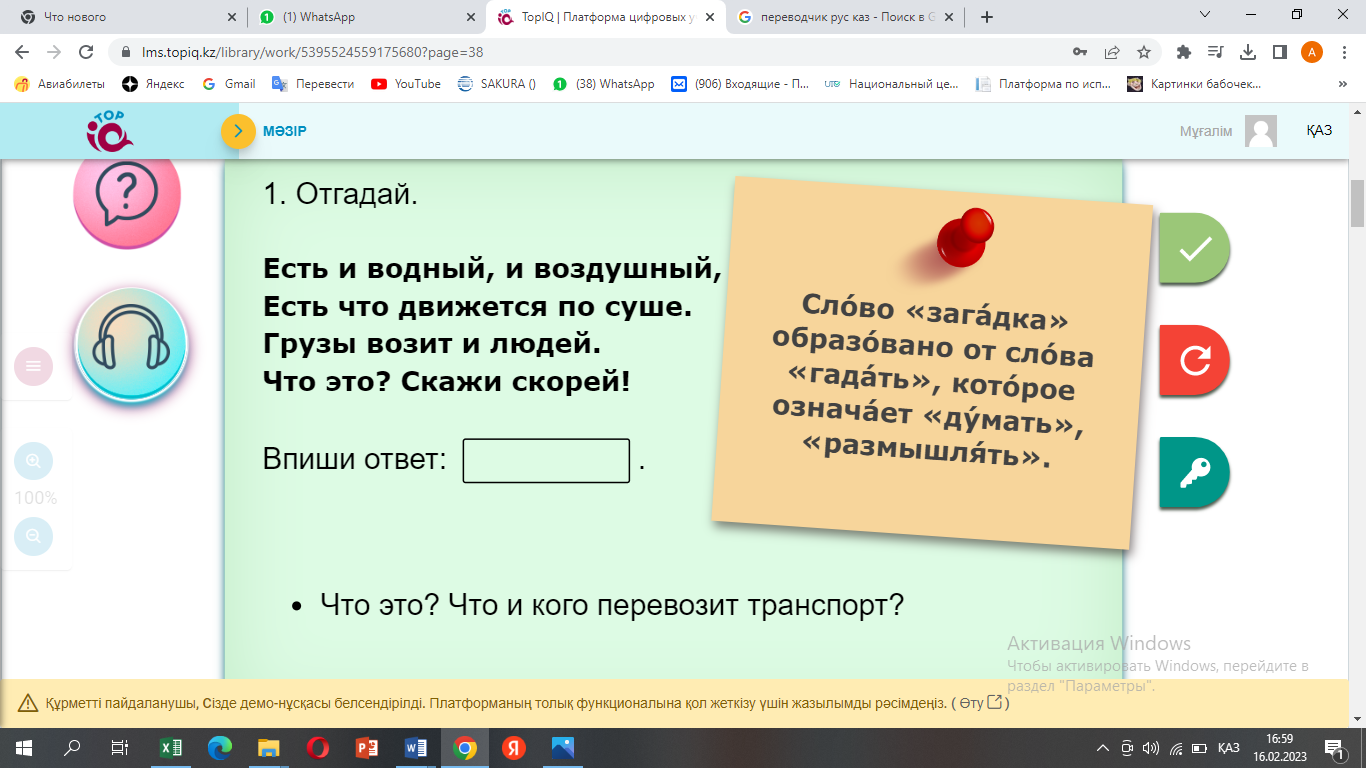 Спецальный педагог: Правильно. - Ребята, кто догадался о чем мы сегодня будем говорить? Значит мы познакомимся на сегодняшнем уроке с видами транспорта . Сегодня утром по дороге к вам я услышала много разных звуков и записала их на телефон, сможете узнать и назвать, что это за звуки?(Слушают запись на телефоне: стук колес, шум от самолета, сигнал скорой помощи, пожарной машины, милиции). 	Аудио-запись шума транспорта.Дети: Самолет, машина, поезд, корабль.Спецальный педагог: Ребята, а как можно всех  назвать одним словом?Дети: Транспорт.ТранспортВоздушный/летает/      Наземный/ездят/      Водный/плавают/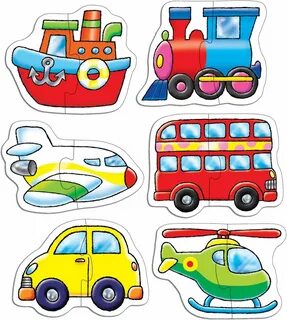 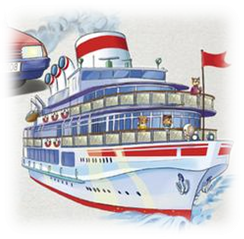 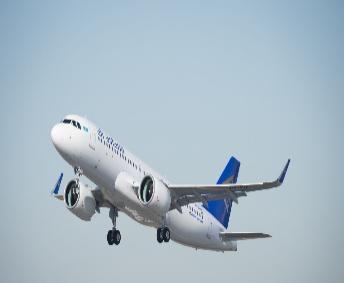 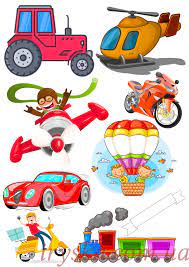 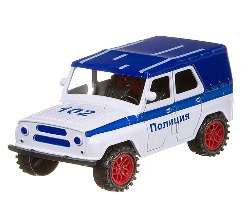 1.2. Игра. Соедини пары.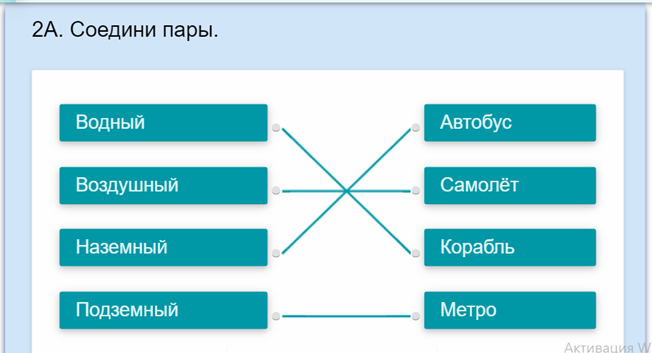 2. Формирование математических представлений. Спецальный педагог: Проверь ошибки. Я вам задание с примерами.  Вы должны их проверить , если пример правильный разукрашиваем светофор зеленым цветом, если примеры неправильно светофор должен быть красным. 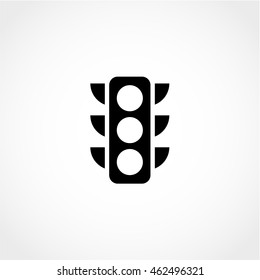 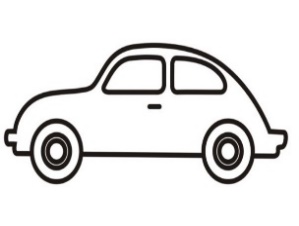 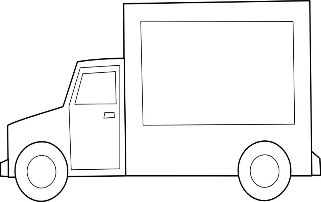 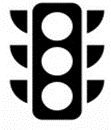 3. Чтение. 3.1. Послушай рассказ.Каждый человек, как только выходит на улицу, сразу же становится пешеходом. А кто такой пешеход (жаяу жүргінші)? Это тот, кто ходит пешком. Ему надо переходить дорогу. А для этого нужно знать Правила дорожного движения (Жол жүрісі қағидалары).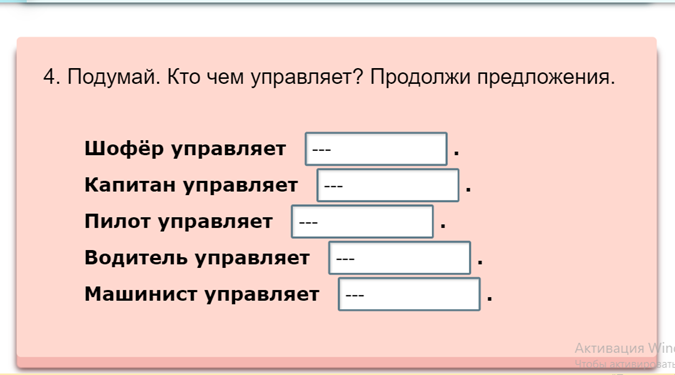 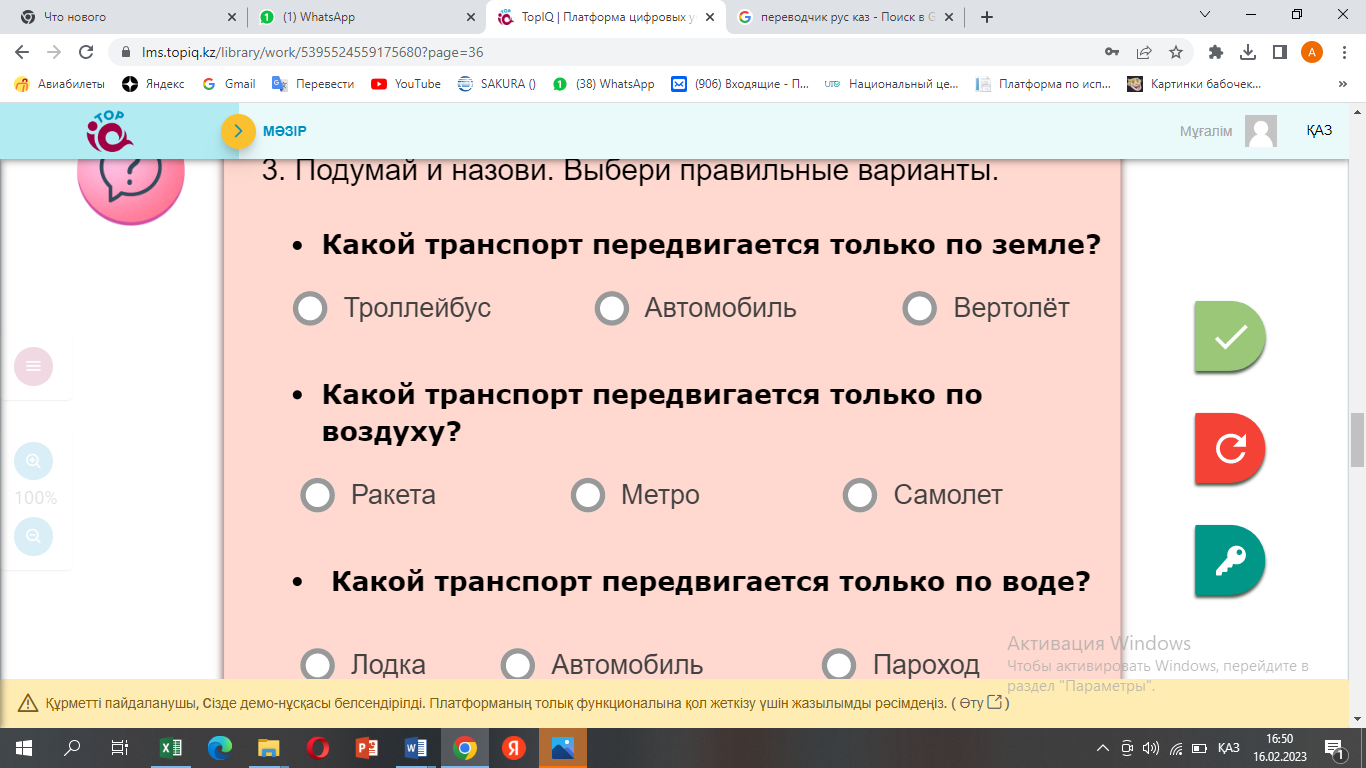 ІІ. Физминутка «Светофор» Спецальный педагог: - А сейчас давайте немного отдохнём и вспомним правила дорожного движения  наземного транспорта. А какие  транспорты относяться к назаменым транспортам. Дети: машина, трактор, камаз и т.д.Спецальный педагог: Теперь выходим   на середину зала , один ученик будет светоформ /будет показывать цвета светофора/ ,другой ученик будет водителем,  и он будет соблюдать ПДД . 4. Развитие письменных навыков.  Практическое задание «Зашумленные картинки» Специальный педагог: Найдите на этих картинках виды транспортов  и запишите их в тетради.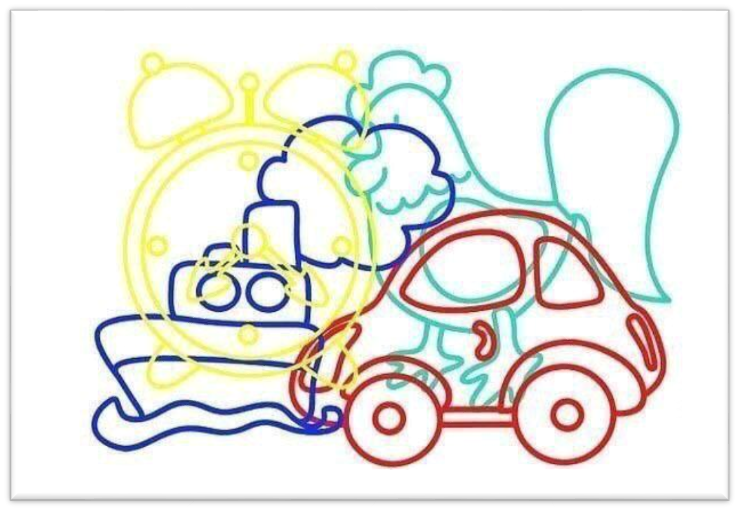 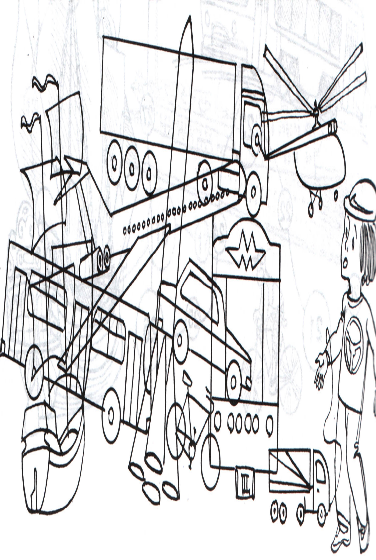 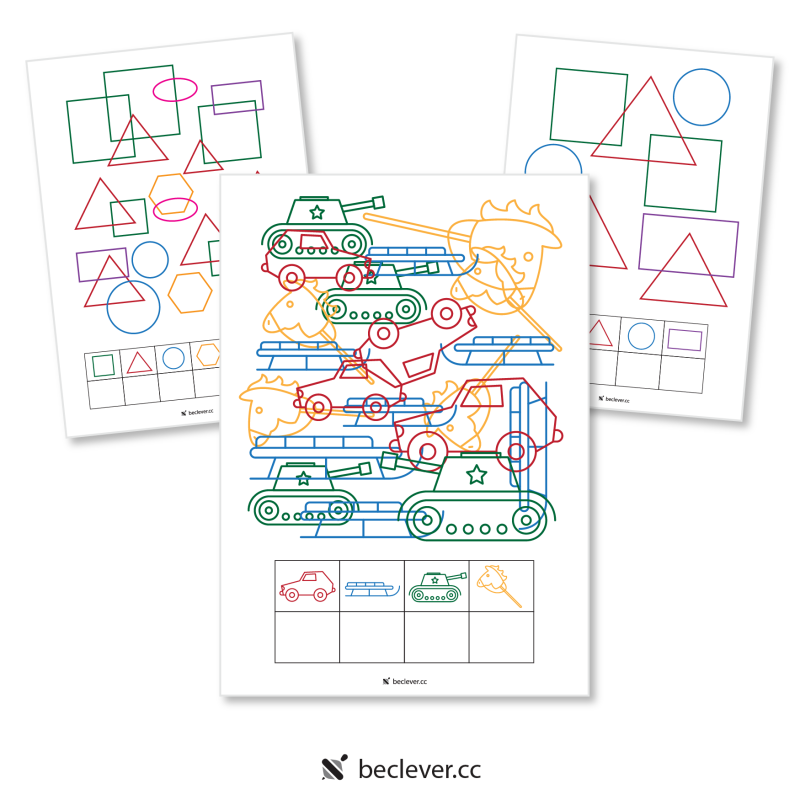 Какие виды транспорта  вы написали , давайте прочитайте , сколько слогов в этом  слове и скажите сколько здесь гласных и согласных звуков ?5. Моторика рук . АРТ-терапия /пальчиковые краски/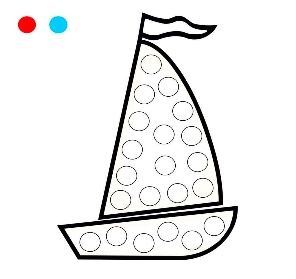 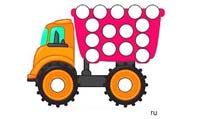 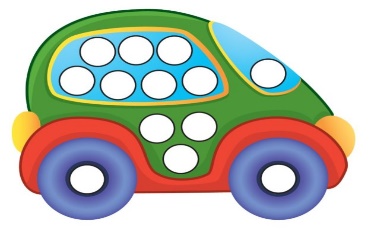 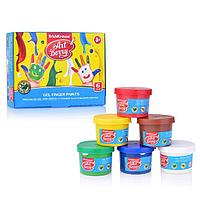 ІІІ.Рефлексия.  « СВЕТОФОР»  « TOPic» 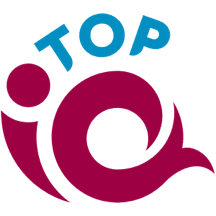 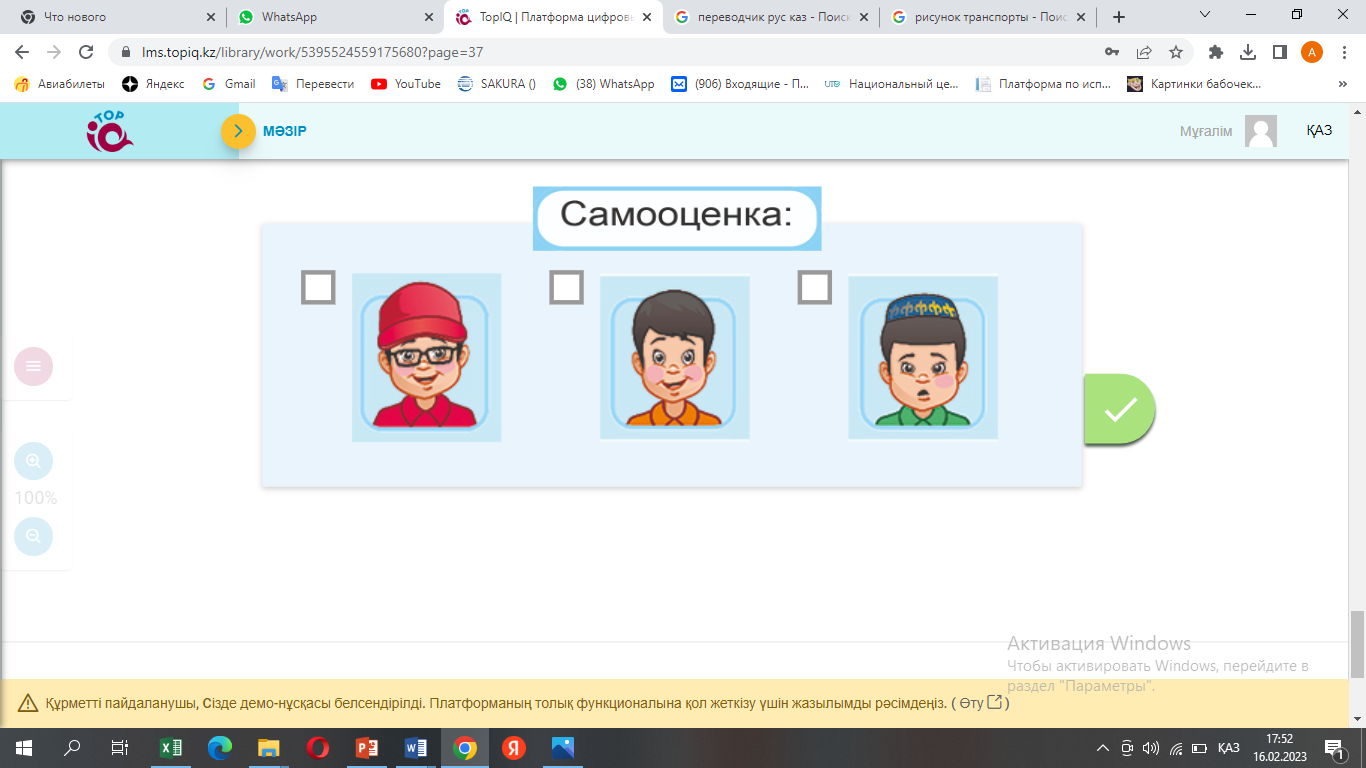 ІV. Итог занятия. Оценка деятельности детейСпецальный педагог: -Ребята, что нового вы сегодня узнали из нашего занятия? (- Что такое транспорт?- какие виды транспорта? (наземные, водные, воздушные транспортные средства)-Да правильно , Виды транспортных средств постоянно меняются, это зависит от фантазии и творчества человека.Сегодня вы Молодцы!Спасибо вам большое!( поощрения; раздаётся коробочки сока)Наше занятие закончиласьДосвидания!